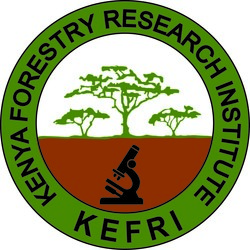 Mails from Main Registry to SDD-F&ADate ReceivedFrom WhomSubjectOfficer Receiving (name)Signature